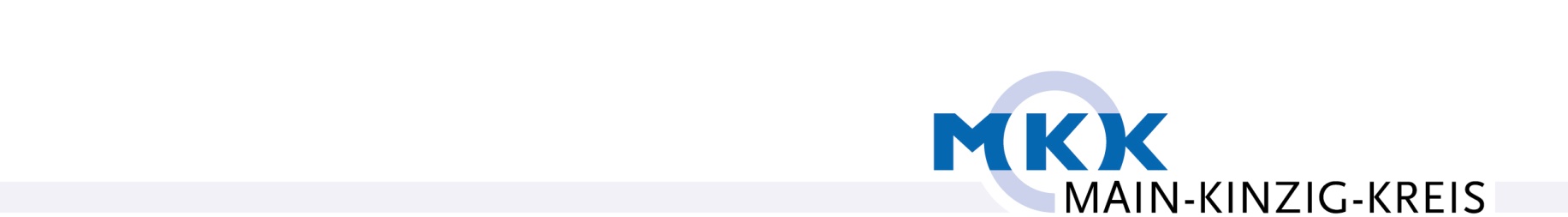 	MAIN-KINZIG-KREIS · Barbarossastr. 24     63571 GelnhausenAn die Eltern und die Schülerinnen und Schüler Im Main-Kinzig-KreisErste Kreisbeigeordnete, Kreisbeigeordneter und Leiterin Staatliches Schulamt Sehr geehrte Eltern, liebe Schülerinnen und Schüler,zum Schulbetrieb, der morgen wieder teilweise aufgenommen wird, haben wir noch einige Hinweise für Sie:Das Gesundheitsamt wird ab Montag, 27. April, ein eigenes Team in Zusammenarbeit mit dem Staatlichen Schulamt bilden, das sich mit Ihren Anliegen und Fragen von Schulen beschäftigt und für die Schulleitungen erreichbar ist. So kann Schule wiederum Sie als Eltern und als Schülerinnen und Schüler in Ihren je eigenen Anliegen und Fragen auch weiterhin gut beraten. Gleichzeitig dürfen wir Sie im Namen der Schulleitungen auch herzlich bitten, Ihre Erreichbarkeit während der Schulzeit unter den von Ihnen an den Schulen angegebenen üblichen Notfalltelefonnummern sicherzustellen.Für die Beförderung in öffentlichen Verkehrsmitteln des Personennahverkehrs bitten wir Sie, gut aufeinander zu achten und auch in den Bussen und Bahnen den größtmöglichen Abstand zueinander zu halten, indem Sie beziehungsweise Ihre Kinder nach Möglichkeit  Sitzplätze zwischen sich  freilassen. An den Haltestellen, beim Ein- und Aussteigen achten Sie bitte auf einen Abstand von 1,5 -2 Metern.Bitte denken Sie an eine Maske, die Ihren Mund und die Nase bedecken soll. Diese Maske sollte nach dem erforderlichen Tragen beispielsweise in einem Stoffbeutel aufbewahrt werden, damit sie wieder für die Rückfahrt aufgesetzt werden kann. Auch das Mitführen einer weiteren Maske zum Wechseln kann sinnvoll sein. Bitte üben Sie - Eltern mit Ihren Kindern - das Auf- und Absetzen der Masken. Eltern, die Ihre Kinder mit dem privaten Fahrzeug an die Schulen bringen, bitten wir herzlich, sich an die jeweiligen Park- und Verkehrsregelungen vor Ort zu halten und auf Schülerinnen und Schüler zu achten, die zu Fuß in die Schule kommen und auch hier nach dem Aussteigen Ihrer Kinder, dass diese die Abstandsregeln im Blick behalten.Sollten Ihre Kinder Symptome einer Erkrankung zeigen, gilt für sie das Betretungsverbot an Schulen. Bitte lassen Sie Ihr Kind zuhause, bzw. bleiben Sie dann als erwachsene Schülerin, erwachsener Schüler zuhause und melden sich oder Ihre Kinder krank.Wenn Ihre Kinder oder Sie, liebe Schülerin, lieber Schüler, in einem Haushalt mit Risikopatienten leben oder selbst Vorerkrankungen haben, sind Sie oder das jeweilige Kind von der Schulbesuchspflicht befreit. Diese Schülerinnen und Schüler werden dann weiterhin auf dem Weg des „Home Learnings“ in unterrichtsersetzenden Lernsituationen von ihren Lehrkräften mit Lernmaterialien versorgt, unterstützt und begleitet. Bitte teilen Sie der Schule mit, wenn Sie/Ihr  Kind diese Regelung in Anspruch nehmen werden und lassen Sie sich dann eine ärztliche Bescheinigung ausstellen. Die Ärzte wurden dazu mit entsprechenden Hinweisen ausgestattet.Die Informationen, dass das Nichtwahrnehmen der Schulpflicht aus diesem Grund keinen Einfluss auf Ihre Noten und Leistungsnachweise hat, erhielten Sie über viele öffentliche Kanäle und auf Nachfragen zur Beratung in erster Linie über Ihre Schulen. Auch Fragen zur individuellen Gestaltung von Prüfungssituationen, die zusätzlich dazu beitragen, dass Sie, liebe Schülerinnen und Schüler, ohne Sorge um eine mögliche Ansteckung Ihre Prüfungen schreiben können, besprechen Sie bitte vertrauensvoll mit Ihren Lehrkräften und der Schulleitung. An dieser Stelle weisen wir auch auf das Coro-Netz des MKK hin, in welchem Sie über die Homepage des Main-Kinzig-Kreises jederzeit Informationen zum Thema Corona abrufen können.Liebe Eltern, liebe Schülerinnen und Schüler, wir wissen, dass die Situation eine Herausforderung ist, die wir nur gemeinsam und in guter Abstimmung miteinander bewältigen können. Soweit wir Sie hierbei unterstützen können, wollen wir das selbstverständlich gerne mit Ihnen und den Schulen tun, um den Schulbetrieb bestmöglich durchführen zu können.Wir wünschen Ihnen für den Start am Montag alles Gute und natürlich: Bleiben Sie gesund!Susanne Meißner             		 Susanne Simmler  			Winfried OttmannLeiterin Staatliches Schulamt 	Erste Kreisbeigeordnete		KreisbeigeordneterSusanne Simmler und Winfried Ottmann, Susanne MeißnerSusanne Simmler und Winfried Ottmann, Susanne MeißnerE-Mail:   susanne.simmler@mkk.de               winfried.ottmann@mkk.de                 Susanne.meissner@kultus.hessen.deE-Mail:   susanne.simmler@mkk.de               winfried.ottmann@mkk.de                 Susanne.meissner@kultus.hessen.deDatum:   26. April 2020Datum:   26. April 2020